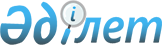 Жер қойнауын пайдаланушылардың тауарларды, жұмыстарды және қызметтерді сатып алу туралы есеп және алдағы жылға тауарларды, жұмыстарды және қызметтерді сатып алудың жылдық бағдарламасының нысандарын бекіту туралы
					
			Күшін жойған
			
			
		
					Қазақстан Республикасы Индрустрия және сауда министрінің 2007 жылғы 21 наурыздағы N 92 Бұйрығы. Қазақстан Республикасының Әділет министрлігінде 2007 жылғы 18 сәуірдегі Нормативтік құқықтық кесімдерді мемлекеттік тіркеудің тізіліміне N 4618 болып енгізілді. Күші жойылды - Қазақстан Республикасы Индустрия және сауда министрінің 2008 жылғы 3 сәуірдегі N 125 Бұйрығымен

       Күші жойылды - Қазақстан Республикасы Индустрия және сауда министрінің 2008.04.03  N 125  (қолданысқа енгізілу тәртібін  4-тармақтан  қараңыз) Бұйрығымен.       "Жер қойнауы және жер қойнауын пайдалану туралы" Қазақстан Республикасының 1996 жылғы 27 қаңтардағы  Заңының  8-3-бабының 1 - тармағының 6) тармақшасына сәйкес жер қойнауын пайдаланушылардың қазақстаннан шыққан тауарлар, жұмыстар және қызметтерді сатып алу бөлігінде келісім - шарт міндеттемелерін орындаудың мониторингі мақсатында,  БҰЙЫРАМЫН: 

      1. Мына қоса берілгендер: 

      1) сатып алынған тауарлар туралы жер қойнауын пайдаланушылардың есеп нысандары (ОМ -1 және ОМ-2 нысандары); 

      2) сатып алынған тауарлар мен қызметтер туралы жер пайдаланушылардың есеп нысандары (РУ-1 және РУ-2 нысандары); 

      3) алдағы жылға тауарлар, жұмыстар және қызметтерді сатып алу бағдарламасының нысандары (ПЗ-1 және ПЗ-2 нысандары) бекітілсін; 

      2. "Қазақстан Республикасы Индустрия және сауда министрлігі және "Қазақстандық келісім-шарт агенттігі" АҚ-ның өз - ара іс-қимылы туралы" Қазақстан Республикасы Индустрия және сауда министрлігінің 2003 жылғы 20 қазандағы N 9310 бұйрығына сәйкес Қазақстан Республикасы Индустрия және сауда министрлігінің жұмыс органы болып табылатын "Қазақстандық келісім-шарт агенттігі" акционерлік қоғамы тұрақты негізде жер қойнауын пайдаланушылар жіберетін ақпаратты жинақтауды және талдауды жүзеге асырады. 

      Осы бұйрықтың орындалуын бақылау Қазақстан Республикасы Индустрия және сауда министрлігі Өнеркәсіп және ғылыми - техникалық дамыту комитетінің төрағасы М.З.Қажыкенге жүктелсін. 

      Осы бұйрық ресми жарияланған күнінен бастап қолданысқа енгізіледі.       Министр 

                                                                                 Қазақстан Республикасы 

                                    Индустрия және сауда министрінің 

                                        2007 жылғы 21 наурыздағы 

                                       N 92 бұйрығымен бекітілген       200_жыл____үшін____________________________________ 

            (тау-кен секторының жер қойнауын пайдаланушы 

                       компанияларының атауы) 

  жер қойнауын пайдаланушылардың сатып алған жұмыстар мен 

             қызметтері туралы есебі (РУ -1 нысаны)          Басшының қолы 

      (орындаушы А.Ә.Т., тел.)                                        Қазақстан Республикасы 

                                    Индустрия және сауда министрінің 

                                        2007 жылғы 21 наурыздағы 

                                       N 92 бұйрығымен бекітілген   200__жыл______үшін__________________________________________ 

            (тау-кен секторының жер қойнауын пайдаланушы 

                      компанияларының атауы)      жер қойнауын пайдаланушылардың сатып алған жұмыстар мен 

             қызметтері туралы есебі (РУ -2 нысаны)     Басшының қолы  

(орындаушы А.Ә. Т.. тел.) 

                                                                                   Қазақстан Республикасы 

                                    Индустрия және сауда министрінің 

                                        2007 жылғы 21 наурыздағы 

                                       N 92 бұйрығымен бекітілген       200_ жылға арналған тауарларды сатып алудың жылдық 

  бағдарламасы (ПЗ-1 нысан)_____________________________________ 

              (жер қойнауын пайдаланушы компанияның атауы)          Басшының қолы 

 (орындаушы А.Ә.Т., тел.) 

                                                                                   Қазақстан Республикасы 

                                    Индустрия және сауда министрінің 

                                        2007 жылғы 21 наурыздағы 

                                       N 92 бұйрығымен бекітілген   200___жылға арналған жұмыстар мен қызметтерді сатып алудың 

жылдық бағдарламасы (ПЗ-2 нысан)____________________________________ 

                               (жер қойнауын пайдаланушы 

                                компанияның атауы)          Басшының қолы  

(орындаушы А.Ә. Т., тел.) 

                                                                                  Қазақстан Республикасы 

                                    Индустрия және сауда министрінің 

                                        2007 жылғы 21 наурыздағы 

                                       N 92 бұйрығымен бекітілген        200__жыл_______үшін_______________________________ 

                         (тау-кен секторының жер қойнауын 

                        пайдаланушы компанияларының атауы)        жер қойнауын пайдаланушылардың сатып алған тауарлары 

                     туралы есебі (ОМ-2 нысан)          Басшының қолы 

  (орындаушы А.Ә.Т., тел.) 

                                                                                  Қазақстан Республикасы 

                                    Индустрия және сауда министрінің 

                                        2007 жылғы 21 наурыздағы 

                                       N 92 бұйрығымен бекітілген       200__жыл_________үшін_________________________________________ 

                           (тау-кен секторының жер қойнауын 

                            пайдаланушы компанияларының атауы)      жер қойнауын пайдаланушылардың сатып алған тауарлар туралы 

                         есебі (ОМ-1 нысаны)          Басшының қолы 

      (орындаушы А.Ә.Т, тел.) 
					© 2012. Қазақстан Республикасы Әділет министрлігінің «Қазақстан Республикасының Заңнама және құқықтық ақпарат институты» ШЖҚ РМК
				Жолда рдың коды Жұмыстардың, қызметтердің атауы КП ВЭД коды Сатып алынған жұмыстар мен қызметтердің көлемі  Сатып алынған жұмыстар мен қызметтердің көлемі  Сатып алынған жұмыстар мен қызметтердің көлемі  Сатып алынған жұмыстар мен қызметтердің көлемі  Сатып алынған жұмыстар мен қызметтердің көлемі  Жолда рдың коды Жұмыстардың, қызметтердің атауы КП ВЭД коды Есептік тоқсан үшін Есептік тоқсан үшін Өнім. 

дерді жеткі. 

зуші- қазақ. 

стандық кәсіп. 

орынның 

атауы Жыл басынан бастап Жыл басынан бастап Жолда рдың коды Жұмыстардың, қызметтердің атауы КП ВЭД коды Барлығы оның ішінде қазақ. 

станда шығарыл. 

ған Өнім. 

дерді жеткі. 

зуші- қазақ. 

стандық кәсіп. 

орынның 

атауы Барлығы оның ішінде қазақстанда шығарылған Жолда рдың коды Жұмыстардың, қызметтердің атауы КП ВЭД коды сомасы, мың. теңге сомасы, мың.теңге Өнім. 

дерді жеткі. 

зуші- қазақ. 

стандық кәсіп. 

орынның 

атауы сомасы, мың. теңге сомасы, мың. теңге 1. ұңғыманы бұрғылау 2 ұңғымаларды күрделі жөндеу 3. Ұңғымаларды жер асты жөндеу 4. Геофизикалық қызметтер 5. Мұнай операцияларын    жүргізу кезіндегі технологиялық қызметтер 6. Жобалық-іздестіру жұмыстары 7. Құрылыс-монтаждау жұмыстары 8. Көлік қызметтері 9. Өзге   қызметтер мен жұмыстар, оның ішінде: 9.1. Консультациялық қызметтер 9.2. Еңбек және қоршаған ортаны қорғау бойынша жұмыстар мен қызметтер 9.3. Ақпараттық қамтамасыз ету 9.4... басқалары (қажеттілігіне   қарай жолдарды толықтыру) 10. Жұмыстар мен қызметтердің барлығы (1+2+3+4+5+6+7+8+9 жолдардың сомасы) Жол код. 

тары Жұмыстардың, қызметтердің атауы КП 

ВЭД коды Сатып алынған жұмыстар мен қызметтердің көлемі Сатып алынған жұмыстар мен қызметтердің көлемі Сатып алынған жұмыстар мен қызметтердің көлемі Сатып алынған жұмыстар мен қызметтердің көлемі Сатып алынған жұмыстар мен қызметтердің көлемі Жол код. 

тары Жұмыстардың, қызметтердің атауы КП 

ВЭД коды Есептік тоқсан үшін Есептік тоқсан үшін Өнімдерді жеткізуші- қазақстандық кәсіпорынның атауы Жыл басынан бастап Жыл басынан бастап Жол код. 

тары Жұмыстардың, қызметтердің атауы КП 

ВЭД коды Барлығы оның ішінде қазақстанда шығарылған Өнімдерді жеткізуші- қазақстандық кәсіпорынның атауы Барлығы оның ішінде қазақстанда шығарылған Жол код. 

тары Жұмыстардың, қызметтердің атауы КП 

ВЭД коды сомасы, мың. теңге сомасы,  мың- теңге Өнімдерді жеткізуші- қазақстандық кәсіпорынның атауы сомасы, мың. теңге сомасы, мың. теңге 1. ұңғыманы бұрғылау 2. Геофизикалық қызметтер 3. Технологиялық қызметтер 5          4. Ғылыми- зерттеу жұмыстары 5. Құрылыс-монтаж жұмыстары 6. Көлік қызметтері 7. Өзге  қызметтер   мен  жұмыстар, оның ішінде: 7.1. Консультациялық қызметтер 7.2. Еңбек және қоршаған ортаны қорғау бойынша жұмыстар мен қызметтер 7.3. Ақпараттық қамтамасыз ету 7.4 басқалары    (қажеттілігіне қарай жолдарды толықтыру) 8. Жұмыстар мен  қызметтердің барлығы {1+2+3+4+5+6+7 жолдардың сомасы) N№ 

р/с Тауар атауы Тауардың қосымша сипаты өлшем бірлігі СЭҚ ТН Жоспарланып отырған сатып алу көлемі, бірл. Жоспарланып отырған сатып алу көлемі, мың. теңге Сатып алу тәсілі Сатып алуды жүргізудің орны мен мерзімі Жеткізу мерзімдері №Nр/с Жұмыстардың, қызметтердің атауы Сатып алынатын жұмыстардың, қызметтердің қосымша сипаты Код КП 

ВЭД өлшем бірлігі Жоспарланып отырған сатып алу көлемі, бірл. Жоспарланып отырған сатып алу көлемі, мың. теңге Сатып алу тәсілі Сатып алуды жүргізудің орны мен мерзімі Жеткізу мерзімдері Жолдардың коды Жабдықтар мен материалдардың атауы сэқтн коды Сатып алынған тауарлар көлемі Сатып алынған тауарлар көлемі Сатып алынған тауарлар көлемі Сатып алынған тауарлар көлемі Сатып алынған тауарлар көлемі Сатып алынған тауарлар көлемі Сатып алынған тауарлар көлемі Сатып алынған тауарлар көлемі Сатып алынған тауарлар көлемі Жолдардың коды Жабдықтар мен материалдардың атауы сэқтн коды Есептік тоқсан үшін Есептік тоқсан үшін Есептік тоқсан үшін Есептік тоқсан үшін Өнімдерді жеткізуші- қазақстандық кәсіпорынның атауы Жыл басынан бастап Жыл басынан бастап Жыл басынан бастап Жыл басынан бастап Жолдардың коды Жабдықтар мен материалдардың атауы сэқтн коды Барлығы Барлығы оның ішінде қазақстанда шығарылған оның ішінде қазақстанда шығарылған Өнімдерді жеткізуші- қазақстандық кәсіпорынның атауы Барлығы Барлығы оның ішінде қазақстанда шығарылған оның ішінде қазақстанда шығарылған Жолдардың коды Жабдықтар мен материалдардың атауы сэқтн коды саны, өлшем бірл. сомасы, мың. теңге саны, өлшем бірл. сомасы, мың. теңге Өнімдерді жеткізуші- қазақстандық кәсіпорынның атауы саны, өлшем бірл. сомасы, мың. теңге саны, өлшем бірл. сомасы, мың. теңге 1. Тау-кен өндіру жабдықтары, оның ішінде барлығы: - 
1.1. Ұсатқыштар 1.2. Конвейерлар 1.3. Желдеткіштер 1.4. Бұрғылау жабдықтары 1.5. Перфораторлар 1.6. Шығырлар 1.7. Сорғылар 1.8. басқалары (қажеттілігіне қарай жолдарды толықтыру) 2 Арнайы техника оның ішінде: 2.1 Экскаваторлар 2.2 Крандар 2.3 Шахталық вагонша 2.4. Көтергіш машиналар 2.5. Тиегіш машиналар 2.6. басқалары    (қажеттілігіне қарай жолдарды толықтыру) 3 Электротехникалық өнімдер, оның ішінде барлығы: 3.1. Трансформаторлар 3.2. Кабельдік өнім 4. Көлік құралдары 4.1 Локомотивтер 4.2. Автосамосвалдар 5. Құрылыс жабдықтары мен материалдар, оның ішінде барлығы: 5.1. Жол-құрылыс машиналары мен тетіктері 5.2. Өзге де құрылыс жабдықтары мен тетіктері 5.3. Темір бетон бұйымдары 5.4. басқалары (қажеттілігіне қарай жолдарды толықтыру) 6. Материалдар барлығы, оның ішінде: 6.1. Бұрғылауды өндіру процесі үшін химиялық реагенттер 6.2. Арнайы киімдер, арнайы аяқ киімдер 6.3. Өзге материалдар 7. Жабдыктар мен материалдардың барлығы, сомасына (1+2+3+4+5+6 бет) Жол дардың коды Жабдықтар мен материалдардың атауы СЭҚ ТН коды Сатып алынған тауарлар көлемі Сатып алынған тауарлар көлемі Сатып алынған тауарлар көлемі Сатып алынған тауарлар көлемі Сатып алынған тауарлар көлемі Сатып алынған тауарлар көлемі Сатып алынған тауарлар көлемі Сатып алынған тауарлар көлемі Сатып алынған тауарлар көлемі Жол дардың коды Жабдықтар мен материалдардың атауы СЭҚ ТН коды Есептік тоқсан үшін Есептік тоқсан үшін Есептік тоқсан үшін Есептік тоқсан үшін Өнімдерді жеткізуші- қазақстандық кәсіпорынның атауы Жыл басынан бастап Жыл басынан бастап Жыл басынан бастап Жыл басынан бастап Жол дардың коды Жабдықтар мен материалдардың атауы СЭҚ ТН коды Барлығы Барлығы оның ішінде қазақстанда шығарылған оның ішінде қазақстанда шығарылған Өнімдерді жеткізуші- қазақстандық кәсіпорынның атауы Барлығы Барлығы оның ішінде қазақстанда шығарылған оның ішінде қазақстанда шығарылған Жол дардың коды Жабдықтар мен материалдардың атауы СЭҚ ТН коды сомасы, мың. теңге сомасы, мың. теңге сомасы, мың. теңге сомасы, мың. теңге Өнімдерді жеткізуші- қазақстандық кәсіпорынның атауы сомасы, мың. теңге сомасы, мың.теңге сомасы, мың. теңге сомасы, мың. теңге 1. Мұнай газ жабдықтары, барлығы, оның ішінде: - 1.1. Бұрқақты- сағалы жабдықтар оның ішінде: 1.1.1. Бұрқақты арматура 1.1.2. Сағалы жабдықтар 1.1.3. Ысырмалар 1.1.4.... басқалары (қажеттілігіне қарай жолдарды толықтыру) 1.2. Стан - тербелмелер 1.3. Сорғылар оның ішінде 1.3.1. Штангілі- терең кететін сорғылар 1.3.2 Сыртқа тебуші сорғылар 1.3.3. Электр бұрандамалы сорғылар 1.3.4. Бұрғылау сорғылары 1.3.5.... басқалары    (қажеттілігіне қарай жолдарды толықтыру) 1.4. Бұрғы жабдықтары 1.5. Мұнанды қыздыру пеші 1.6. Өзге мұнай жабдықтары 1.7. Мұнай жабдықтарына қосалқы бөліктер 1.8. басқалары 2 Арнайы техника оның ішінде: 2.1 Бұрғылау конлырғылары 2.2. Көтергіш агрегаттар 2.3. Цементтеу агрегаттары 2.4. Бумен жылжитын кондырғалар 2.5. Кәсіби тиеуіштер 2.6. Автоцистерналар 2 7 Арнайы техникаға қосалқы бөлшектер 2.7 басқалары (қажеттілігіне қарай жолдарды толықтыру) 3 Электр техникалық өнім барлығы, оның ішінде: 3.1. Өнеркәсіптік макеаттағы электр қозғалтқыштар 3.2. Трансформаторлар 3.3. Генераторлар, коректендіру көзі 3.4. Бөліп таратқыш жабдықтар 3.5. Кабель өнімдері 3.6. Қосу және бақылау жабдықтары 3.7. Электр жабдықтарына қосалқы бөлшектер 4. Құбыр өнімдері (диаметрлер бойынша) барлығы, оның ішінде: 4.1. Ішкі кәсіби құбырлар 4.2. Сорғылық-компрессорлық құбырлар 4.3. Шеген құбырлар 4.4. Магистральды құбырлар 4.5. басқалары (қажеттілігіне қарай жолдарды толықтыру) 5. Көлік құралдары 6. Кұрылыс жабдықтары мен материалдар, оның ішінде барлығы: 6.1. Жол-құрылыс машиналары мен тетіктері 6.2. Өзге де құрылыс жабдықтары мен тетіктері 6.3. Темір бетон бұйымдары 6.4. Құрылыс материалдары 6.5. басқалары (қажеттілігіне қарай жолдарды толықтыру) 7. Материалдардың барлығы, оның ішінде: 7.1. Барит 7.2. Бентонит 7.3. Тығындау цементі 7.4. Бұрғылауды, тасымалдауды жүргізу процесі үшін химиялық реагенттер 7.5. Метал қорытпа 7.6 Арнайы киімдер. арнайы аяқ киімдер 7.7. Өзге материалдар 8. Жабдықтар мен материалдардың барлығы. самасыны (1+2+3+4+5+6+7бет) 